Silencieux tubulaire RSKI 71/1000Unité de conditionnement : 1 pièceGamme: C
Numéro de référence : 0073.0112Fabricant : MAICO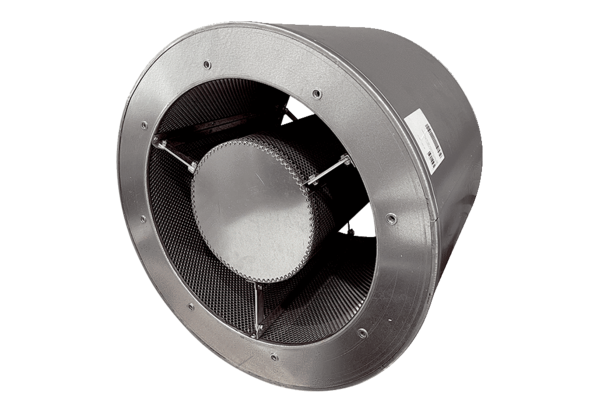 